АВТОНОМНАЯ НЕКОММЕРЧЕСКАЯ ОРГАНИЗАЦИЯ ДОПОЛНИТЕЛЬНОГО ПРОФЕССИОНАЛЬНОГО ОБРАЗОВАНИЯ«ЦЕНТРАЛЬНЫЙ МНОГОПРОФИЛЬНЫЙ ИНСТИТУТ»                                                                                                                                           УТВЕРЖДАЮ                                                                                                                         Ректор АНО ДПО «ЦМИ»  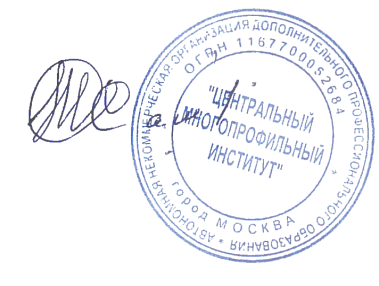 А.Х. Тамбиев                                                                                                                          «13»  июля  2020 г.Программа повышения квалификации по специальности«Акушерское  дело»«Избранные  вопросы в акушерском деле»                                                                                     наименование программы                                                                Москва 2020Цель реализации  программы.Цель программы повышения квалификации специалистов со средним медицинским образованием по специальности «Акушерское  дело» на  тему:  «Избранные  вопросы в акушерском деле» заключается в совершенствовании и повышении профессионального уровня в рамках имеющейся квалификации, получение систематизированных теоретических знаний, умений, необходимых в профессиональной деятельности.Планируемые результаты обучения.   В результате освоения программы повышения квалификации слушатель должен приобрести следующие знания, умения и навыки необходимые для качественного выполнения профессиональной деятельности.Слушатель должен знать:- виды акушерской патологии;- особенности течения и ведения беременности, родов, послеродового периода на фоне акушерской и экстрагенитальной патологии;- консервативные методы лечения акушерской и экстрагенитальной патологии;- основные виды акушерских операций;- уход за пациентом в периоперативном периоде;- доврачебную помощь при неотложных состояниях в акушерстве;- признаки недоношенности ребенка;- заболевания периода новорожденности, их проявления у новорожденных при различной степени зрелости;- этапы выхаживания и принципы терапии недоношенных детей;- особенности вакцинации БЦЖ недоношенных детей;- неотложные состояния у новорожденных;- доврачебная помощь при неотложных состояниях у новорожденныхСлушатель должен уметь:- проводить обследование, уход и наблюдение за женщинами с акушерской и экстрагенитальной патологией под руководством врача;- проводить акушерские пособия на фантомах при патологических родах;- оказывать доврачебную помощь при акушерской и экстрагенитальной патологии;- осуществлять уход за пациентом в периоперативном периоде;- осуществлять уход за недоношенным новорожденным;- оказывать медицинские услуги в неонатологии;- оказывать доврачебную помощь новорожденному при неотложных состояниях;  3. Содержание программы. 3.1. Учебный планпрограммы повышения квалификации «Избранные  вопросы в акушерском деле»Цель: углубленная подготовка по профилю работы специалиста.           Категория слушателей: специалисты со средним профессиональным образованием по специальности «Акушерское  дело».          Срок обучения:  36 часов                                                                                                                   Форма обучения:  заочная, с применением электронного обучения дистанционных  образовательных технологий.                                               3.2. Календарный учебный график                                    программы повышения квалификации                                 «Избранные  вопросы в акушерском деле»        4. Материально–технические условия реализации программы (ДПО и ЭО).Обучение проводится с применением системы дистанционного обучения,  которая предоставляет неограниченный доступ к электронной информационно – образовательной среде, электронной библиотеке образовательного учреждения из любой точки, в которой имеется доступ к информационно-телекоммуникационной сети «Интернет». Электронная информационно–образовательная среда обеспечивает:-доступ к учебным программам, модулям, издания электронных библиотечных систем и электронным образовательным ресурсам;- фиксацию хода образовательного процесса, результатов промежуточной аттестации и результатов освоения дополнительной профессиональной программы;-проведение всех видов занятий, процедур оценки результатов  обучения,  дистанционных образовательных технологий;- формирование электронного портфолио обучающегося, в том числе сохранение работ обучающегося, рецензий и оценок на эти работы со стороны любых участников образовательного процесса;- взаимодействие между участниками образовательного процесса, посредством сети «Интернет».- идентификация личности при подтверждении результатов обучения осуществляется с помощью программы дистанционного образования института, которая предусматривает регистрацию обучающегося, а так же персонифицированный учет данных об итоговой аттестации;5. Учебно – методическое обеспечение  программы1. Гуськова Н.А., Солодейникова М.В., Харитонова С.В. Акушерство: Учебник для среднихмедицинских учебных заведений — СПб:СпецЛит. 2005 —528 с.2. Дзигуа М.В., Скребушевская А.А. Акушерство Практическое руководство для среднего медицинского образования.: — М.: ГЭОТАР-Медиа, 20123. Кулаков В.И., Прилепская В.Н., Радзинский В.Е. Руководство по амбулаторно-поликлинической помощи в акушерстве и гинекологии. — М.: ГЭОТАР-Медиа, 2006 —1030 с.4. Радзинский В.Е. Акушерство. Учебник для акушерских отделений средних специальных медицинских учебных заведений. — М.: ГЭОТАР-Медиа, 2008 —904 с.6. Оценка  качества освоения программы.      Оценка качества освоения  программы осуществляется аттестационной комиссией в виде онлайн тестирования на основе пятибалльной системы оценок по основным разделам программы.       Слушатель считается аттестованным, если имеет положительные оценки (3,4 или 5) по всем разделам программы, выносимым на экзамен.Итоговая аттестацияПо итогам освоения образовательной программы проводится итоговая аттестация в форме итогового тестирования.Оценочные материалы Критерии оцениванияОценка «отлично» выставляется слушателю в случае 90-100% правильных ответов теста.Оценка «хорошо» выставляется слушателю в случае, 80-89% правильных ответов теста.Оценка «удовлетворительно» выставляется слушателю в случае 65-79% правильных ответов теста.Примерные тестовые вопросы для итогового тестирования1.При наступлении беременности наружные половые органы претерпевают изменения:слизистая оболочка входа во влагалище становится цианотичной;усиливается секреция сальных желез вульвы;наружные половые органы разрыхляются;2. Физиологические изменения, происходящие в лонном сочленении во время беременности, приводят к расхождению лонных костей в стороны не более:0,1 – 0,3 см; (верно) 0,4 – 0,6 см;    0,7 – 0,9 см;   1,0 – 1,2 см;      1,3 –1,5 см.3.Увеличение матки во время беременности происходит за счет:гипертрофии мышечных волокон матки;гиперплазии мышечных волокон матки;растяжения стенок матки растущим плодом4.Заканчивается зародышевый период и начинается плодовый период внутриутробного развития человекав конце первого месяца;в середине второго месяца;в начале третьего месяца;в конце третьего месяца;в начале четвертого месяца5.Основным клиническим симптомом многоплодной беременности является:несоответствие величины матки сроку беременности;указания беременной на частые шевеления плода;выявление при наружном акушерском исследовании трех и более крупных частей плода.6.Продольным называется положение, при котором ось плода:находится под прямым углом к продольной оси матки;находится под острым углом к оси матки;совпадает с длинником матки;находится под тупым углом к оси матки.7.В задачи влагалищного исследования не входит:выяснение степени раскрытия шейки матки;определение целостности плодного пузыря;оценка состояния плода;определение особенностей вставления головки;оценка размеров таза.8.Число сердцебиений плода в минуту в норме:80-90 ударов;  100-110 ударов;  120-140 ударов; 100-200 ударов;170-180 ударов.9.Средняя продолжительность первого периода родов у первородящих:3-5 ч; 6-9 ч;   10-12 ч;   15-18 ч;   19-24 ч.10.Для зрелой шейки матки характерно:расположение ее по проводной оси таза;размягчение на всем протяжении;проходимость цервикального канала для 1-1,5 пальцев;укорочение шейки до 1-1,5 сантиметров;формирование и внедрение плодного пузыря.11.Признак начала первого периода родов:излитие околоплодных вод;наличие «зрелой» шейки матки;появление регулярных схваток;вставление головки во вход в малый таз.12.Влагалищное исследование в родах производят с целью:определения целостности плодного пузыря;определения степени раскрытия шейки матки;определения особенностей вставления предлежащей части плода;оценки  состояния костного таза;13.Объем физиологической кровопотери в родах:100 – 150 мл;  0,5% от массы тела беременной;  0,6% от массы тела;  700-800 мл.14. Наиболее информативным в диагностике преждевременной отслойки нормально расположенной плаценты является:наружное акушерское исследование;влагалищное исследование;(верно) УЗИ;оценка сердечной деятельности;исследование свертывающей системы крови15. Тяжелая форма преждевремееной отслойки нормально расположенной плаценты может вызвать(верно) внутриутробную гибель плода;(верно) анемию;Rh – сенсибилизацию.Составитель  программы:№ п/пНаименование темыВсего часовВ том числеВ том числеФорма контроля№ п/пНаименование темыВсего часовЛекцииПрактика/ семинарФорма контроля1.Участие в обеспечении безопасной деятельности медицинской организации66--1.1Стандартизация профессиональной деятельности22--1.2Профилактика инфекций, связанных с оказанием медицинской помощи22--1.3Гигиена и охрана труда медицинских работников22--2.Участие в проведении лечебно-диагностических, профилактическихмероприятий беременной с акушерской и экстрагенитальной патологией. 1414--2.1Токсикозы беременных.Преэклампсия.Эклампсия.22--2.2Ведение беременности и родов приэкстрагенитальной патологии и аномалиях развития половой системы44--2.3Аномалии развития и заболеванияплода, плодных оболочек и плаценты44--2.4Преждевременное прерывание беременности22--2.5Переношенная беременность22--3Участие в проведении лечебно-диагностических, профилактическихмероприятий роженице с акушерской патологией.1414--3.1Аномалии сократительнойдеятельности матки44--3.2Роды при узком тазе44--3.3Роды при неправильных вставлениях, предлежании и положениях плода22--3.4Роды при многоплодии22--3.5Родовой травматизм матери22--4.Итоговая аттестация2--Тестовый контрольИТОГОИТОГО3634-2№ п/п Наименование разделов и тем     Кол-во часовКалендарныйпериод(дни цикла)12341.Участие в обеспечении безопасной деятельности медицинской организации61 день цикла1.1Стандартизация профессиональной деятельности21 день цикла1.2Профилактика инфекций, связанных с оказанием медицинской помощи21 день цикла1.3Гигиена и охрана труда медицинских работников21 день цикла2.Участие в проведении лечебно-диагностических, профилактическихмероприятий беременной с акушерской и экстрагенитальной патологией. 14с 2 по 4 деньцикла2.1Токсикозы беременных.Преэклампсия.Эклампсия.2с 2 по 4 деньцикла2.2Ведение беременности и родов приэкстрагенитальной патологии и аномалиях развития половой системы4с 2 по 4 деньцикла2.3Аномалии развития и заболеванияплода, плодных оболочек и плаценты4с 2 по 4 деньцикла2.4Преждевременное прерывание беременности2с 2 по 4 деньцикла2.5Переношенная беременность2с 2 по 4 деньцикла3Участие в проведении лечебно-диагностических, профилактическихмероприятий роженице с акушерской патологией.14с 4 по 6 деньцикла3.1Аномалии сократительнойдеятельности матки4с 4 по 6 деньцикла3.2Роды при узком тазе4с 4 по 6 деньцикла3.3Роды при неправильных вставлениях, предложении и положениях плода2с 4 по 6 деньцикла3.4Роды при многоплодии2с 4 по 6 деньцикла3.5Родовой травматизм матери2с 4 по 6 деньцикла3.Итоговая аттестация26 день циклаИТОГОИТОГО366